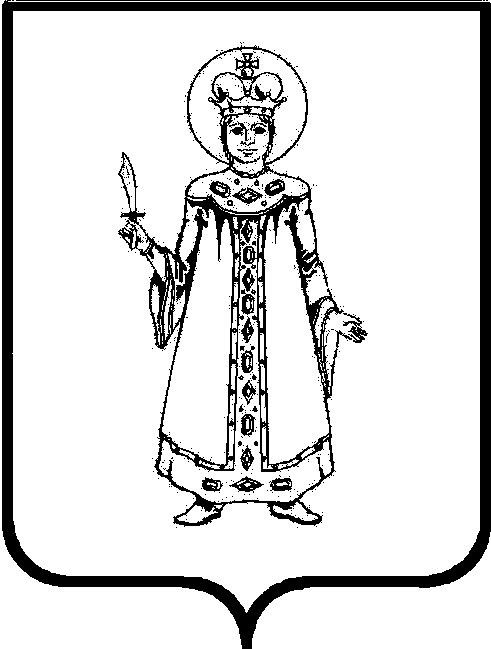 П О С Т А Н О В Л Е Н И ЕАДМИНИСТРАЦИИСЛОБОДСКОГО СЕЛЬСКОГО ПОСЕЛЕНИЯУГЛИЧСКОГО МУНИЦИПАЛЬНОГО РАЙОНАот 29. 12. 2018 г.   № 158о внесении изменений в постановление Администрации Слободского сельского поселения от 14.11.2016 №176 «Об утверждении  муниципальных программ  Слободского сельского поселения на 2017 - 2022 годы»В соответствии с Федеральным  законом от 06.10.2003 N 131-ФЗ "Об общих принципах организации местного самоуправления в Российской Федерации" с изменениями и дополнениями,  ст. 179 Бюджетного кодекса РФ, Уставом Слободского сельского поселенияАДМИНИСТРАЦИЯ ПОСЕЛЕНИЯ ПОСТАНОВЛЯЕТ:Приложения 1, 2, 3 к постановлению Администрации Слободского сельского поселения от 14.11.2016 №176 «Об утверждении  муниципальных программ Слободского сельского поселения на 2017 - 2022 годы» изложить в новой редакции.Контроль за исполнением настоящего постановления оставляю за собой.Настоящее постановление вступает в силу с момента обнародования (опубликования) согласно ст. 38 Устава Слободского сельского поселения.Глава поселения                                                                                       М.А. АракчееваПриложение 1  к постановлениюГлавы поселенияот 14. 11. 2016 г.№176(в ред. от 29.12.2018 г. № 158)МУНИЦИПАЛЬНАЯ ПРОГРАММА«МОЛОДЕЖНАЯ ПОЛИТИКА НА 2017-2022 ГОДВ  СЛОБОДСКОМ СЕЛЬСКОМ ПОСЕЛНИИ»2016 годПАСПОРТ МУНИЦИПАЛЬНОЙ ПРОГРАММЫ«МОЛОДЕЖНАЯ ПОЛИТИКА НА 2017-2022 ГОДВ СЛОБОДСКОМ СЕЛЬСКОМ ПОСЕЛНИИ»Анализ существующего положенияВ Концепции долгосрочного социально-экономического развития Российской Федерации до 2020 года, утвержденной Распоряжением Правительства Российской Федерации от 17.11.2008 №1662-р, четко сформулирована цель государственной молодежной политики, которая заключается в создании условий для успешной социализации и эффективной самореализации молодежи, а также использовании потенциала молодежи в интересах инновационного развития страны.Муниципальная программа «Молодёжная политика на 2017-2022 год в Слободском сельском поселении» разработана исходя из результатов анализа положения молодежи, основных проблем, стоящих перед подростками и молодыми людьми. Муниципальная программа «Молодёжная политика на 2017-2022 год в Слободском сельском поселении» разработана для создания правовых, экономических и  организационных условий, направленных на  эффективную  социализацию, гражданское становление, социальную  адаптацию и интеграцию молодежи Слободского сельского поселения  в экономическую, культурную и политическую жизнь.В структуре населения Слободского сельского поселения молодежь составляет – 22%.  Молодежь – наиболее динамично развивающееся звено нашего общества, его будущее, несущее ответственность за сохранение и развитие нашей страны, за ее историю и культуру, жизнь старших и воспроизводство последующих поколений. Современную молодёжь отличает социальная мобильность и восприимчивость к новым идеям, но в то же время в молодежной среде слабо развита культура ответственного гражданского поведения, самоорганизации, низка мотивация к участию в общественно-политической деятельности. Представление о профессиональном становлении чаще всего напрямую связано с чрезмерно высокими зарплатными ожиданиями,  серьезные затруднения вызывает у молодых людей  адаптация к социально-экономическим реалиям, самореализация в общественной жизни. Одной из главных основ духовного единства российского государства был и остается патриотизм.  Преданность и любовь к своему Отечеству, к своему краю и своему народу, гражданственность и служение на благо народа. Однако, в последнее время в молодежной среде наблюдается ослабевание патриотического духа, снижается уровень осознания идей российской государственности, некоторые молодые люди весьма поверхностно знакомы с историей Родины. Поэтому патриотическое воспитание для становления подрастающего поколения и молодых граждан является особенно важным. Также одним из приоритетных направлений молодежной политики должно стать выявление и продвижение талантливой молодежи, помощь в ее творческой самореализации, широкое привлечение молодежи к участию в разработках и исследованиях в сфере образования, науки, техники и культуры и использование продуктов ее инновационной деятельности. Необходимо формировать у молодежи потребность в здоровом образе жизни и физическом совершенстве; внедрять физическую культуру и спорт в режим учебы, труда и отдыха; развивать сеть физкультурно-оздоровительных и спортивных  объектов; расширять оздоровительную и профилактическую работу с детьми, подростками и молодежью.Проблемы молодежи многочисленны, и решать их следует безотлагательно, потому что успех или неуспех в различных отраслях жизнедеятельности, духовное самочувствие молодежи влияет на развитие поселения. Решение молодежных  проблем требует целенаправленной, скоординированной, систематической  деятельности, что возможно с использованием программно-целевого метода. 2. Цель и задачи ПрограммыОсновная цель реализации Программы - создание условий для включения молодежи сельского поселения в процессы общественно-политической, культурной жизни муниципального образования и гражданского общества в целом. Цель реализуется через систему задач:Содействие духовно-нравственному и военно-патриотическому воспитанию молодежи.Содействие развитию эстетического и содержательного досуга молодежи.Содействие в трудоустройстве молодежи.Развитие молодежного информационного обеспечения.Создание механизмов содействия вступлению молодёжи в волонтерские движения.Профилактика асоциальных явлений в молодежной среде.Укрепление в молодежной среде семейных ценностей.3.Показатели, характеризующие результаты деятельностиСогласно муниципальному заданию и расчету нормативных затрат на 2017-2022 гг. в программе предусмотрены следующие показатели.4. План мероприятий. Сокращения в Программе:МУ «СКЦ» - муниципальное учреждение «Социально-культурный центр»,5.Финансовые затраты по реализации ПрограммыНа реализацию муниципальной программы «Молодёжная политика на 2017-2022 год в Слободском сельском поселении» требуется 294 796 рублей на проведение мероприятий для молодёжи и детей:На 2017 год – 267 799 рублей;На 2018год – 26 997 рублей;На 2019 год-  0 рублей.На 2020 год - 0 рублей.На 2021 год  - 0 рублей.На 2022 год  - 0 рублей6. Механизм реализации ПрограммыПрограмма состоит из 6 разделов, которые соответствуют решению определенной задачи, и определяют направления работы: Патриотическое воспитание молодежи. Интеллектуальное, эстетическое, духовно-нравственное развитие молодежи, творчество.Здоровый образ жизни.  Молодая семья. Информационное обеспечение. Вовлечение молодёжи в волонтерскую деятельность.Программа реализуется через систему ежегодного уточнения программных показателей и оценку промежуточных и итоговых результатов. Общее руководство и текущее управление реализацией мероприятий, предусмотренных Программой, осуществляет специалист по делам молодёжи, физической культуре и спорту Орлова Т.А. Также он готовит бюджетную заявку на очередной финансовый год по использованию финансовых ресурсов Программы.Для организации эффективного взаимодействия с молодёжью предполагается:- создание и систематическое обновление открытой базы данных о социально активной молодёжи поселения;-  использование наиболее интересного российского опыта по механизмам, формам взаимодействия органов местного самоуправления с молодёжью;- постоянный сбор и анализ предложений, инициатив молодёжи Слободского сельского поселения.Муниципальный заказчик -	Администрация Слободского сельского поселения Угличского муниципального района Ярославской областиРазработчик Программы - Администрация Слободского сельского поселения Угличского муниципального района Ярославской областиИсполнитель программы - Муниципальное учреждение «Социально-культурный центр» Слободского сельского поселения7.Методика определения эффективности программы.Оценка эффективности Программы осуществляется ответственным исполнителем Программы по годам в течение всего срока реализации Программы.Оценка эффективности Программы осуществляется по следующим критериям:1. Критерий «Степень достижения целевых показателей Программы» базируется на анализе целевых показателей, указанных в Программе, и характеризует степень достижения целей и решения задач Программы в целом. Критерий рассчитывается по формуле:  ,где КЦИi – степень достижения i-го целевого показателя целевого показателя Программы;ЦИФi – фактическое значение i-го целевого показателя Программы;ЦИПi – плановое значение i-го целевого показателя целевого показателя Программы.Значение показателя КЦИi должно быть больше либо равно 1.2. Критерий «Степень соответствия запланированному уровню затрат», характеризующий соответствие достигнутых результатов реализации мероприятий Программы затраченным ресурсам и уровень эффективности использования средств областного бюджета. Критерий рассчитывается по формуле:  ,где КБЗi – степень соответствия бюджетных затрат i-го мероприятия Программы;БЗФi – фактическое значение бюджетных затрат i-го мероприятия Программы.БЗПi – плановое (прогнозное) значение бюджетных затрат i-го мероприятия Программы.Значение показателя КБЗi должно быть меньше либо равно 1.Эффективность выполнения Программы оценивается как степень достижения запланированных результатов при условии соблюдения обоснованного объема расходов.При проведении оценки эффективности по итогам выполнения Программы анализируется информация о достижении значений показателей Программы. Степень достижения запланированных результатов оценивается по трем параметрам:соотношение плановых и фактических значений показателей решения задач;выполнение мероприятий Программы – соблюдение сроков и соответствие фактического результата ожидаемому;соотношение планового и фактического объема финансирования мероприятий подпрограмм Программы.Ожидаемые результаты.Формирование внутренней молодежной культуры, улучшающей имидж поселения.Сокращение количества совершаемых молодежью правонарушений, в том числе причиняющих материальный ущерб хозяйству.Сокращение в молодежной среде вредных привычек (курение, распитие спиртных напитков, в т. ч. пива).Развитие общепоселенческих молодежных традиций, праздников.Рост количества молодых граждан, участвующих в мероприятиях программы.Развитие волонтерского движения в поселенииПриложение 2  к постановлениюГлавы поселенияот 14. 11. 2016 г.№176(в ред. от 29.12.2018 г. № 158)МУНИЦИПАЛЬНАЯ   ПРОГРАММА«Организация досуга и обеспечение жителей Слободского сельского поселения услугами культурына 2017 – 2022 гг.»Паспорт    муниципальной    программыРаздел 1. Содержание проблемы и обоснование необходимости ее решения программными методамиВ соответствии с Федеральным законом от 06.10.2003 № 131-ФЗ «Об общих принципах организации местного самоуправления в Российской Федерации» полномочия по культуре, библиотечному обслуживанию, молодежной политике и спорту возложены на Администрацию Слободского сельского поселения. Непосредственно осуществляет работу по исполнению данных полномочий Муниципальное учреждение «Социально – культурный центр» Слободского сельского поселения.  В настоящее время в его структуру входят11 учреждений досугового типа: Досуговый центр «Зеленая Роща»,  Покровский СДК, Дивногорский СДК, Никольский СК, Клементьевский СК, Чурьяковский СК,  Покровская СБ, Дивногорская СБ, Клементьевская СБ, Никольская СБ, Иванисовская СБ.  В  МУ « СКЦ» функционирует 51 клубное формирование, в них 479 участников, что составляет 16 % от общего числа жителей. Клубные формирования работают по направлениям хорового пения, хореографии, декоративно – прикладного творчества, работают клубы по интересам и любительские объединения. В зоне обслуживания МУ « СКЦ» - 125 населенных пунктов. В учреждениях культуры накоплен положительный опыт проведения массовых мероприятий различной направленности, коллективы художественной самодеятельности успешно выступают на площадках муниципальных и областных конкурсов и фестивалей.  Среди задач, поставленных перед отраслью культуры в Слободском сельском поселении, наиболее остро озвучена  проблема развития  современных форм организации культурного досуга с учетом потребностей различных социально-возрастных групп населения. В связи с этим существует необходимость приобретения современных средств музыкального и сценического сопровождения, мебели и выставочных комплексов.Реализация муниципальной   программы будет способствовать  дальнейшему развитию муниципального сектора культуры, поддержку получат культурно – досуговые учреждения и библиотеки.Раздел  2. Информация по ресурсному обеспечению муниципальной программыФинансирование программных мероприятий осуществляется за счет средств  местного бюджета в объемах, предусмотренных Программой и утвержденных решением Муниципального Совета депутатов о бюджете на очередной финансовый год. Объем средств местного бюджета, необходимыйдля финансирования Программы, составляет: 10 674,57 тыс. рублей,в том числе на:		2017 год – 9172,79 тыс. рублей;2018 год  – 1501,78  тыс. рублей;2019 год  – 0,0  тыс. рублей;2020 год  – 0,0  тыс. рублей;2021 год - 0,0  тыс. рублей;2022 год - 0,0  тыс. рублей.Основу финансирования Программы составляют средства местного бюджета, направленные на выполнение муниципального задания, а также    на проведение праздников, конкурсов, культурных акций, мероприятий, способствующих сохранению, возрождению и развитию национальной культуры.Раздел 3.  Методика оценки эффективности программы Оценка эффективности Программы осуществляется ответственным исполнителем Программы по годам в течение всего срока реализации Программы.Оценка эффективности Программы осуществляется по следующим критериям:1. Критерий «Степень достижения целевых показателей Программы» базируется на анализе целевых показателей, указанных в Программе, и характеризует степень достижения целей и решения задач Программы в целом. Критерий рассчитывается по формуле:  ,где КЦИi – степень достижения i-го целевого показателя целевого показателя Программы;ЦИФi – фактическое значение i-го целевого показателя Программы;ЦИПi – плановое значение i-го целевого показателя целевого показателя Программы.Значение показателя КЦИi должно быть больше либо равно 1.2. Критерий «Степень соответствия запланированному уровню затрат», характеризующий соответствие достигнутых результатов реализации мероприятий Программы затраченным ресурсам и уровень эффективности использования средств областного бюджета. Критерий рассчитывается по формуле: ,где КБЗi – степень соответствия бюджетных затрат i-го мероприятия Программы;БЗФi – фактическое значение бюджетных затрат i-го мероприятия Программы.БЗПi – плановое (прогнозное) значение бюджетных затрат i-го мероприятия Программы.Значение показателя КБЗi должно быть меньше либо равно 1.Эффективность выполнения Программы оценивается как степень достижения запланированных результатов при условии соблюдения обоснованного объема расходов.При проведении оценки эффективности по итогам выполнения Программы анализируется информация о достижении значений показателей Программы. Степень достижения запланированных результатов оценивается по трем параметрам:соотношение плановых и фактических значений показателей решения задач;выполнение мероприятий Программы – соблюдение сроков и соответствие фактического результата ожидаемому;соотношение планового и фактического объема финансирования мероприятий подпрограмм Программы. Бюджетная эффективность Программы определяется как соотношение фактического использования средств, запланированных на реализацию Программы, к утвержденному плану:Раздел 4. Порядок взаимодействия ответственных исполнителей, участников муниципальной ПрограммыРеализация Программы опирается на сложившийся культурный потенциал района, его культурное наследие, традиции самобытного многонационального сообщества, творческую инициативу граждан.Заказчиком  Программы является Администрация Слободского  сельского поселения, которая несет ответственность за текущее управление реализацией Программы.Муниципальное учреждение « Социально – культурный центр» Слободского сельского поселения является исполнителем  муниципальной программы и несет ответственность за конечные результаты, рациональное использование выделяемых на ее выполнение финансовых средств.3. По итогам отчетного года организуется сбор отчетных материалов от исполнителей Программы и осуществляется оценка исполнения системы показателей. Для обеспечения организации управления и контроля за ходом реализации  муниципальной программы МУ « СКЦ»  направляет отчет о ходе работ по программе за год     в    Администрацию  Слободского  сельского поселения. Участники программы по запросу Администрации Слободского  сельского поселения    представляют статистическую, справочную и аналитическую информацию о подготовке и реализации программ, необходимую для выполнения возложенных на него функций.4. Администрации Слободского  сельского поселения вносит изменения в Программу, по мероприятиям текущего финансового года и (или) планового периода в текущем финансовом году в установленном порядке .5. Информация о разработке и реализации Программы размещается на официальном сайте Слободского  сельского поселения.Раздел 5. Сроки  реализации ПрограммыПрограмма рассчитана на 5 лет и является продолжением планомерной политики Администрации Слободского сельского поселения     в области культуры. В течение всего периода планируется проведение культурно-массовых мероприятий, привлечение финансовых ресурсов для реализации Программы.Раздел 6. Программные мероприятия по реализации  программы. Раздел 7.  Ожидаемые результаты реализации ПрограммыРеализация мероприятий, предусмотренных Программой, повысит уровень культурно-просветительной работы с населением, обеспечит условия общедоступности культурной деятельности, культурных ценностей и благ. Позволит приобщить к творчеству и  культурному развитию, самообразованию, любительскому искусству население Слободского  сельского поселения, даст возможность улучшить материально-техническое обеспечение учреждений культуры.  Раздел 8.  Система организации контроля за исполнением ПрограммыКонтроль за исполнением Программы осуществляется Администрацией Слободского  сельского поселения. Раздел 9. Заключение.В ходе реализации Программы будут   определены пути развития  и стабилизировано состояние  учреждений культуры  Слободского  сельского поселения, созданы условия для досуга жителей и обеспечения их услугами культуры, проведена работа по улучшению качества услуг культуры населению, созданы условия для развития народного творчества.           Осуществление системы программных мероприятий позволит создать благоприятные условия для успешного функционирования объектов культуры в 2014-2018 г.г., четко спланировать и координировать деятельность учреждений культуры в рамках того или иного культурного проекта,  прогнозировать динамику культурных процессов на территории Слободского сельского поселения.           Создаваемый в процессе реализации Программы культурный продукт будет способствовать сохранению лучших традиций, воспитанию патриотизма и гражданственности, толерантности и гуманизма, профилактике негативных явлений,  поддержке наименее социально защищенных слоев населения.Приложение 3  к постановлениюГлавы поселенияот 14. 11. 2016 г.№176(в ред. от 29.12.2018 г. № 158)МУНИЦИПАЛЬНАЯ ПРОГРАММА«Развитие физической культуры и спорта в Слободском  сельском поселении Угличского района на 2017-2022 годы»ПАСПОРТ  программы  «Развитие физической культуры и спорта в Слободском сельском поселении на 2017-2022 годы»1.Анализ существующего положения     Физическая культура и спорт являются наиболее универсальным способом физического оздоровления населения,  средством укрепления семьи, так как занятия физкультурой и спортом формируют не только крепкое здоровье, но и характер человека, его душу, образ мышления, являются мощным источником профилактики вредных привычек и негативных тенденций в обществе.   Люди, занимающиеся физической культурой и спортом, ведущие здоровый образ жизни, являются примером для подрастающего поколения, ориентиром для молодежи.Основные показатели состояния физической культурыи спорта в Слободском сельском поселенииВ МУ «Социально-культурном центре» Слободского сельского поселения работает 4 инструктора по спорту.В Слободском поселении ведётся кружковая работа. С 2011 года количество кружков возросло почти в полтора раза. На данный момент работают следующие кружки:ШашкиШахматыВолейболНастольный теннисГиряАрмрестлингФутболЛыжиБильярдный спортКоличество человек, посещающих кружки так же увеличилось:2013 год – 1498 человек;2014 год – 1512 человек;2015 год – 1660 человек.2016 год – 1998 человекВ нашем поселении проводятся спортивно-массовые мероприятия, ведется работа со школами, организуется участие спортсменов поселения в выездных мероприятиях разных уровней.В обязательном порядке проводятся мероприятия, посвященные дням здоровья, дню физкультурника, олимпийский день. Традиционным мероприятие стал общепоселенческий молодежный турслет «Встреча у осеннего дуба».Всего спортивных мероприятий, проведенных за:2013 год – 58 мероприятий2014 год – 63 мероприятия2015 год – 65 мероприятий2016 год 107 мероприятий на 1 ноябряУвеличение количества мероприятий, кружков, людей посещающих кружки связано с открытие Досугового центра в п. Зелёная Роща и введением там ставки инструктора по спору в конце 2012 года. Так же вернулся специалист, который проработал на этой должности 10 лет, и с января 2013 года она снова принята на работу в МУ «СКЦ» Слободского поселения. Команда Слободского поселения ежегодно участвует в спартакиаде сельских поселений.В рамках областной целевой  программы «Развитие материально-технической базы физической культуры  и спорта в Ярославской области» в с. Покровское Слободского сельского поселения в 2012 году  открыта первая в нашем районе универсальная спортивная площадка.  Единовременная пропускная способность которой составляет 30 человек, так же площадка оборудована уличными тренажерами.Вся работа заранее планируется. Каждый инструктор по спорту и специалист  составляют годовые планы по спортивной работе, которые утверждаются директором МУ «СКЦ».  Каждый квартал инструкторы по спорту составляют отчеты, которые предоставляют специалисту по делам молодежи, физкультуры и спорту.Спортивные мероприятия проводятся на территории, прилегающей к клубу, школе, в спортивном зале школы, на универсальной спортивной площадке. Спортивный инвентарь закупается МУ «СКЦ» по мере необходимости.     Несмотря на достигнутые в 2013-2016 годах позитивные результаты спортивно-оздоровительного направления, остается еще много проблем, например, таких, как:-  недостаточное привлечение населения к регулярным занятиям физической культурой и спортом;
	-  недостаточный уровень пропаганды занятий физической культурой, спортом, здорового образа жизни. - недостаточная обеспеченность современными объектами для занятий физической культурой и спортом, а также проведения спортивно-массовых мероприятий,- несоответствие уровня материальной базы и инфраструктуры физической культуры и спорта задачам развития отрасли, а также их моральный и физический износ;- недостаточное количество профессиональных тренерских кадров, методических разработок в области физической культуры и спорта;- недостаточное финансирование отрасли;Выбор направлений в настоящей Программе основан:- на определении потребностей, интересов и запросов жителей поселения  различных возрастных групп.      Основными направлениями  в сфере развития физической культуры и спорта являются:- развитие традиционных и новых видов спорта;- развитие физической культуры и спорта по месту жительства;- укрепление материально-технической базы;- проведение спортивных мероприятий и праздников;- участие в районных, областных, всероссийских  соревнованиях;- содействие развитию  физической  культуры  и спорта  среди  людей с ограниченными возможностями здоровья;- информирование граждан о деятельности Администрации ССП в области физической культуры и спорта.       Реализация данной  Программы позволит создать условия для развития массовых и индивидуальных форм физкультурно-оздоровительной и спортивной работы в образовательных учреждениях, по месту жительства; укрепить материально-техническую  базу физической культуры и спорта;  обеспечить дальнейшее развитие различных видов спорта,  пропагандировать  здоровый  образ жизни, повысить эффективность профилактики негативных социальных явлений (наркомании, алкоголизма)  среди молодежи с помощью средств физической культуры и спорта.2. Цель и задачи Программы Основная цель реализации Программы – создание благоприятных условий для дальнейшего развития физической культуры и массового спорта в Слободском сельском поселении и привлечение различных слоев населения к занятиям физической культурой и спортом,  а также  воспитание физически и нравственно здорового молодого поколения Слободского сельского поселения Достижение поставленной цели предполагается за счет решения следующих задач:-  формирование здорового образа жизни у жителей Слободского сельского поселения;-  увеличение   числа   жителей систематически занимающихся    физической   культурой   и   спортом;-  увеличение обеспеченности населения Слободского сельского поселения доступными услугами физкультурно - спортивных сооружений, оснащение их современным оборудованием и инвентарем, приобретение спортивной формы для выступления команд.Показатели, характеризующие результаты деятельности План мероприятий. Сокращения в Программе:ССП – Слободское сельское поселение; МУ «СКЦ» - Муниципальное учреждение «Социально – культурный центр»5.Финансовые затраты по реализации ПрограммыФинансирование Программы осуществляется за счет средств бюджета Слободского сельского поселения.Объемы финансирования Программы носят прогнозный характер и подлежат ежегодному уточнению при формировании проекта бюджета Слободского сельского поселения на очередной финансовый год, исходя из возможностей.    6.Механизм реализации ПрограммыПрограмма состоит из 4 разделов, которые определяют направления работы: 1. привлечения жителей  к занятиям физической культурой и спортом;2. содействие развитию спорта высоких  достижений;3. развитие инфраструктуры и сети физкультурно - оздоровительных объектов;4. пропаганда занятий физической культурой и спортом, здорового образа жизниОбщее руководство и текущее управление реализацией мероприятий, предусмотренных Программой,  осуществляет специалист,  ответственный  за реализацию  социальной политики в поселении. Также он  готовит бюджетную заявку на очередной финансовый год по использованию финансовых ресурсов Программы.        Программа реализуется через систему ежегодного уточнения программных показателей и оценку промежуточных и итоговых показателей.Реализация мероприятий Программы осуществляется на основе договоров, соглашений с учреждениями культуры,  организациями, торговыми предприятиями, индивидуальными предпринимателями.Наименование программыМуниципальная программа «Молодёжная политика на 2017-2022 год в Слободском сельском поселении» – далее ПрограммаОснования для разработки ПрограммыЗакон РФ от 06 октября . №131-ФЗ «Об общих принципах организации местного самоуправления в Российской Федерации»Закон Ярославской области «О молодежной политике» от 11.10.2006 № 65-зМуниципальный заказчик Администрация Слободского сельского поселения Угличского муниципального района Ярославской областиРазработчик ПрограммыАдминистрация Слободского сельского поселения Угличского муниципального района Ярославской областиИсполнитель программыМуниципальное учреждение «Социально-культурный центр» Слободского сельского поселенияЦель и задачи Программы Цель: Создание условий для включения молодежи сельского поселения в процессы общественно-политической, культурной жизни муниципального образования и гражданского общества в целом. Задачи:Содействие духовно-нравственному и военно-патриотическому воспитанию молодежи.Содействие развитию эстетического и содержательного досуга молодежи.Содействие в трудоустройстве молодежи.Развитие молодежного информационного обеспечения.Создание механизмов содействия вступлению молодёжи в волонтерские движения.Профилактика асоциальных явлений в молодежной среде.Укрепление в молодежной среде семейных ценностей.Важнейшие  индикаторы и показатели  Программы  Количество молодежных мероприятий различной направленности; количество участников молодежных мероприятий различной направленности;количество подростков, молодых людей, молодых семей, получивших социальные услуги;количество волонтеров, включенных в муниципальную базу;количество информационных материалов по различным направлениям молодежной политики.Сроки реализации Программы 2017-2022 годыОбъемы и источники финансирования ПрограммыНа реализацию муниципальной программы «Молодёжная политика на 2017-2022 год в Слободском сельском поселении» требуется 294 796 рублей на проведение мероприятий для молодёжи и детей, в том числе:На 2017 год – 267 799 рублей;На 2018год – 26 997 рублей;На 2019 год-  0 рублей.На 2020 год - 0 рублей.На 2021 год  - 0 рублей.На 2022 год  - 0 рублейОжидаемые результаты реализации ПрограммыФормирование внутренней молодежной культуры, улучшающей имидж поселения.Сокращение количества совершаемых молодежью правонарушений, в том числе причиняющих материальный ущерб хозяйству.Сокращение в молодежной среде вредных привычек (курение, распитие спиртных напитков, в т. ч. пива).Развитие общепоселенческих молодежных традиций, праздников.Рост количества молодых граждан, участвующих в мероприятиях программы.Развитие волонтерского движения в поселенииОтветственное лицо для контактовОрлова Татьяна Анатольевна, специалист по делам молодёжи физической культуре и спорту8-(48-532)-5-00-82, skcsloboda@mail.ru№ Наименование муниципальной   работыСодержание работы Наименование целевого показателяЗначение целевого показателя (ед.)Значение целевого показателя (ед.)Значение целевого показателя (ед.)Значение целевого показателя (ед.)Значение целевого показателя (ед.)Значение целевого показателя (ед.)Сумма расходов (тыс.руб.)Сумма расходов (тыс.руб.)Сумма расходов (тыс.руб.)Сумма расходов (тыс.руб.)Сумма расходов (тыс.руб.)Сумма расходов (тыс.руб.)2017201820192020202120222017201820192020202120221.Организация досуга детей, подростков и молодежиКультурно – досуговые, спортивно-массовые мероприятияКоличество мероприятий153150000268270000№п/пНаименование мероприятияОбъем финансирования (руб.)Объем финансирования (руб.)Объем финансирования (руб.)Объем финансирования (руб.)Объем финансирования (руб.)Объем финансирования (руб.)Ожидаемые результатыИсполнитель мероприятия№п/пНаименование мероприятия201720182019202020212022Ожидаемые результатыИсполнитель мероприятия1.Патриотическое воспитание молодежи45 0005 0000000увеличение доли  молодых людей, участвующих в мероприятииМУ «СКЦ» Слободского сельского поселения2.Интеллектуальное, эстетическое, духовно-нравственное развитие молодежи, творчество50 5005 0000000Развитие творческого, лидерского, потенциала молодёжи, увеличение количества участниковМУ «СКЦ» Слободского сельского поселения3.Здоровый образ жизни  49 0005 0000000усиление деятельности   по  профилактике алкоголизма, наркомании,  токсикомании и вредных привычек в молодежной среде, вовлечение и увеличение количества участвующихМУ «СКЦ» Слободского сельского поселения4.Молодая семья  43 0005 0000000укрепление института семьи, организация семейного досугаразвитие молодежных инициатив, увеличение количества авторовМУ «СКЦ» Слободского сельского поселения5.Информационное обеспечение45 0002 0000000оптимизация информационного сопровождения молодёжной политикиМУ «СКЦ» Слободского сельского поселения6.Вовлечение молодёжи в волонтерскую деятельность35 2994 9970000увеличение молодых людей, получивших волонтерские книжкиувеличение желающих стать волонтеромМУ «СКЦ» Слободского сельского поселенияИтого по разделу:267 79926 9970000Наименование программыМуниципальная    программа « Организация досуга и обеспечение жителей ССП услугами культуры на 2017 – 2022 гг.»Заказчик программыАдминистрация Слободского  сельского поселенияИсполнитель программыМуниципальное учреждение «Социально – культурный центр»Участники программыДосуговый центр «Зеленая Роща»,  Покровский СДК, Дивногорский СДК, Никольский СК, Клементьевский СК, Чурьяковский СК,  Покровская СБ, Дивногорская СБ, Клементьевская СБ, Никольская СБ, Иванисовская СБ.  Цель программыСоздание благоприятных условий для организации культурного досуга и отдыха жителей  Слободского  поселенияЗадачи программы- удовлетворение потребностей населения в сохранении и развитии традиционного народного художественного творчества, любительского искусства, другой самодеятельной творческой инициативы и социально-культурной активности населения; - создание благоприятных условий для организации культурного досуга и отдыха жителей  Слободского  поселения; - предоставление услуг социально-культурного, просветительского, оздоровительного и развлекательного характера, доступных для широких слоев населения; - поддержка и развитие народных промыслов и ремесел; - развитие современных форм организации культурного досуга с учетом потребностей различных социально-возрастных групп населения.Ожидаемый конечный результат Повышение уровня культурно-просветительной  работы  с  населением,   обеспечение   условия общедоступности культурной  деятельности, культурных  ценностей  и  благ,  приобщение  к творчеству и культурному     развитию, самообразованию, любительскому    искусству населения,   улучшение материально-технического обеспечения  учреждений культуры.                 Сроки   реализации программы2017-2022 годы.Объемы финансирования программыОбщий объем финансирования,  необходимого  для реализации  Программы,  составляет  28 950,79 тыс. руб. Объем финансирования  Программы ежегодно корректируется с учетом возможностей местного  бюджета,  предложений  исполнителей Источник финансированияБюджет муниципального образования Слободского сельского поселенияКонтроль исполнения программы  Администрация Слободского сельского поселенияфактическое использование средствх 100 процентов.утвержденный планх 100 процентов.№Наименование муниципальной услуги Содержание услуги Наименование целевого индикатораЗначение целевого индикатораЗначение целевого индикатораЗначение целевого индикатораЗначение целевого индикатораЗначение целевого индикатораЗначение целевого индикатораСумма расходов (тыс.руб.)Сумма расходов (тыс.руб.)Сумма расходов (тыс.руб.)Сумма расходов (тыс.руб.)Сумма расходов (тыс.руб.)Сумма расходов (тыс.руб.)№Наименование муниципальной услуги Содержание услуги Наименование целевого индикатора20172018 20192020202120222017201820192020202120221.Библиотечное, библиографическое и информационное обслуживание пользователей библиотекВ стационарных условияхКоличество посещений41497800000179,029.00,00,00,00,02.Библиотечное, библиографическое и информационное обслуживание пользователей библиотекВне стационараКоличество посещений20137000021.013.00.00.00.00.03. Организация мероприятийКонкурсы, смотрыПо месту расположения организацииКоличество проведенных мероприятий1930000119.035.00.00.00.00.04. Организация мероприятийНародные гуляния, праздники, торжественные мероприятия, памятные датыКоличество проведенных мероприятий4768600007266,791267,780.00.00.00.05.Организация мероприятийВыставкиПо месту расположения организацииКоличество проведенных мероприятий1320000245.015.00.00.00.00.06.Организация мероприятийФестивалиПо месту расположения организацииКоличество проведенных мероприятий3 1 000049.03.00.00.00.00.0№Наименование муниципальной работыСодержание работыНаименование целевого индикатораЗначение целевого индикатораЗначение целевого индикатораЗначение целевого индикатораЗначение целевого индикатораЗначение целевого индикатораЗначение целевого индикатораСумма расходов (тыс.руб.)Сумма расходов (тыс.руб.)Сумма расходов (тыс.руб.)Сумма расходов (тыс.руб.)Сумма расходов (тыс.руб.)Сумма расходов (тыс.руб.)№Наименование муниципальной работыСодержание работыНаименование целевого индикатора20172018 20192020202120222017201820192020202120221.Библиотечное, библиографическое и информационное обслуживание пользователей библиотекВ стационарных условияхКоличество посещений41497470000179.027.00.00.00.00.02.Библиотечное, библиографическое и информационное обслуживание пользователей библиотекВне стационараКоличество посещений20137000021.011.00.00.00.00.03.Организация деятельности  клубных формирований и формирований самодеятельного народного творчестваКоличество клубных формирований51900001093.0101.00.00.00.00.0ИТОГО хххххх9172,791501,780000Наименование программыМуниципальная программа « Развитие физической культуры и спорта в Слободском сельском поселении на 2017-2022 годы» (далее – Программа)Основания для разработки Программы- Федеральный закон от 06.10.2003 №131-ФЗ «Об общих принципах организации местного самоуправления в Российской Федерации»;- Федеральный закон от  04.12.2007 №329-ФЗ «О физической культуре и спорте в Российской Федерации»;- Распоряжение Правительства Российской Федерации от 07.08.2009  №1101-р «Об утверждении Стратегии развития физической культуры и спорта в Российской Федерации на период до 2020 года»;- Закон Ярославской области  от 10.12.2002 №79-з «О физической культуре и спорте в Ярославской области»;- Устав Слободского сельского поселенияМуниципальный заказчик Администрация Слободского сельского поселения Разработчик ПрограммыАдминистрация Слободского сельского поселения Цель и задачи Программы Создание благоприятных условий для дальнейшего развития физической культуры и массового спорта в Слободском сельском поселении и привлечение различных слоев населения  к систематическим занятиям физической культурой и спортом Основные задачи: - формирование потребности здорового образа жизни у жителей Слободского сельского поселения;- увеличение   числа   жителей,  систематически занимающихся    физической   культурой   и   спортом;-  увеличение обеспеченности населения Слободского сельского поселения доступными услугами физкультурно - спортивных сооружений, оснащение их современным оборудованием и инвентарем;- воспитание физически и нравственно здорового молодого поколения Слободского поселения;- развитие  физкультуры и спорта в крупных населенных пунктах поселения: с.Никольское, с. Покровское, с. Дивная Гора, п.Зеленая Роща, с Клементьево, с. Чурьяково.Важнейшие  индикаторы и показатели  Программы  - процент охвата  населения Слободского сельского поселения  систематически занимающегося физической культурой и спортом;- процент охвата учащихся муниципальных образовательных учреждений занятиями в спортивных секциях;- обеспеченность населения спортивными сооружениями;Сроки реализации Программы Начало: 1 января 2017 годаОкончание: 31 декабря 2022 годаОбъемы и источники финансирования ПрограммыОбщий объем финансирования – 867,32 тыс. руб.в том числе:2017год – 672,16 тыс. руб.2018год – 195,16 тыс. руб.2019год – 0 тыс. руб.2020 год – 0тыс. руб.2021 год – 0 тыс. руб.2022 год – 0 тыс. руб.      Финансирование мероприятий данной Программы осуществляется за счет средств бюджета Слободского сельского поселенияОжидаемые результаты реализации Программы - комплексное решение проблем физического воспитания и здоровья населения Слободского сельского поселения, направленное на физическое и духовное совершенствование;- формирование у подрастающего поколения осознанной потребности в занятиях физической культурой и спортом;- укрепление материально - технической базы физической культуры и спорта;- формирование у населения  устойчивой мотивации к занятиям физической культурой и спортом, основ здорового образа жизни; - увеличение численности систематически занимающихся физической культурой и спортом граждан, в том числе среди детей и подростков, занимающихся в специализированных учреждениях спортивной направленности, лиц с ограниченными физическими возможностями здоровьяОтветственное лицо для контактов№ Наименование муниципальной   работыСодержание работы Наименование целевого показателяЗначение целевого показателя (ед.)Значение целевого показателя (ед.)Значение целевого показателя (ед.)Значение целевого показателя (ед.)Значение целевого показателя (ед.)Значение целевого показателя (ед.)Сумма расходов (тыс. руб.)Сумма расходов (тыс. руб.)Сумма расходов (тыс. руб.)Сумма расходов (тыс. руб.)Сумма расходов (тыс. руб.)Сумма расходов (тыс. руб.)2017201820192020202120222017201820192020202120221.Обеспечение доступа к открытым спортивным объектам для свободного пользования	Обеспечение доступа к открытым спортивным объектам для свободного пользованияСпортивная площадкаКоличество спортивных объединений, пользующихся на регулярной основе спортивными сооружениями880000672,16195,160000№п/пНаименование мероприятияОбъем финансирования (тыс.руб.)Объем финансирования (тыс.руб.)Объем финансирования (тыс.руб.)Объем финансирования (тыс.руб.)Объем финансирования (тыс.руб.)Объем финансирования (тыс.руб.)Ожидаемые результатыИсполнитель мероприятия№п/пНаименование мероприятия201720182019202020212022Ожидаемые результатыИсполнитель мероприятия1.Привлечения жителей  к занятиям физической культурой и спортом115150000улучшение взаимодействия заинтересованных в развитии физкультуры и спорта организацийАдминистрация ССП, МУ «СКЦ» 2.Содействие развитию спорта высоких достижений120200000повышение мотивации к достижению высоких спортивных результатовАдминистрация ССП, МУ «СКЦ»3.Развитие инфраструктуры и сети физкультурно-оздоровительных объектов337,16150,160000увеличение обеспеченности спортивным оборудованием,  Администрация ССП, МУ «СКЦ»4.Пропаганда занятий физической культурой и спортом,  здорового образа жизни100100000повышение мотивации к занятиям физкультурой и спортомАдминистрация ССП, МУ «СКЦ»Итого по разделу:672,16195,160000